Domácí on-line cvičení do matematiky Umíme toNávod k přihlášeníŽáci ještě nemají účty na UmímeOtevřete si stránku umimeto.orgKlikněte na 'Registrace' a vytvořte si účet.Po vytvoření účtu klikněte na 'Jsem žák'.Zadejte heslo třídy:  6.C22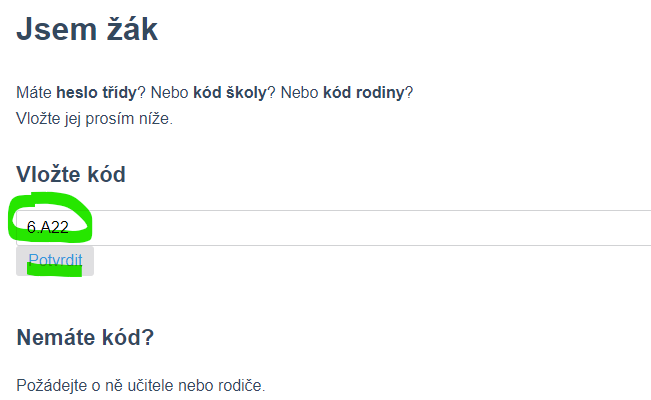 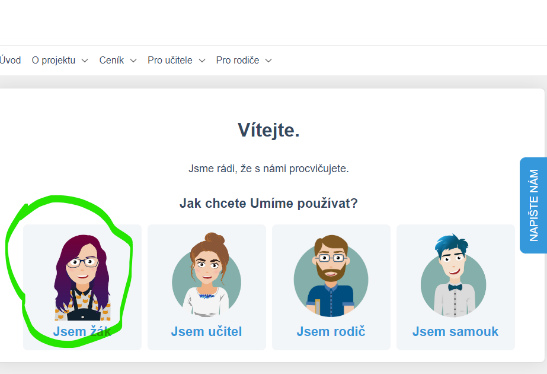 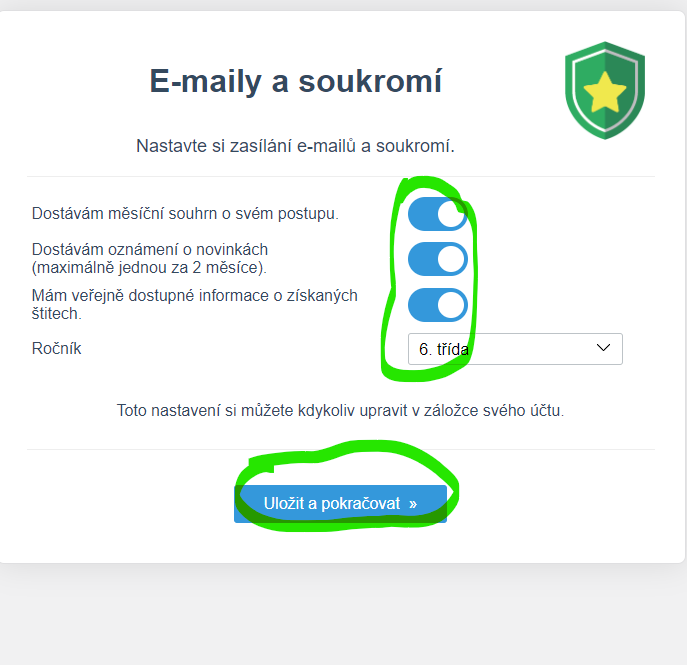 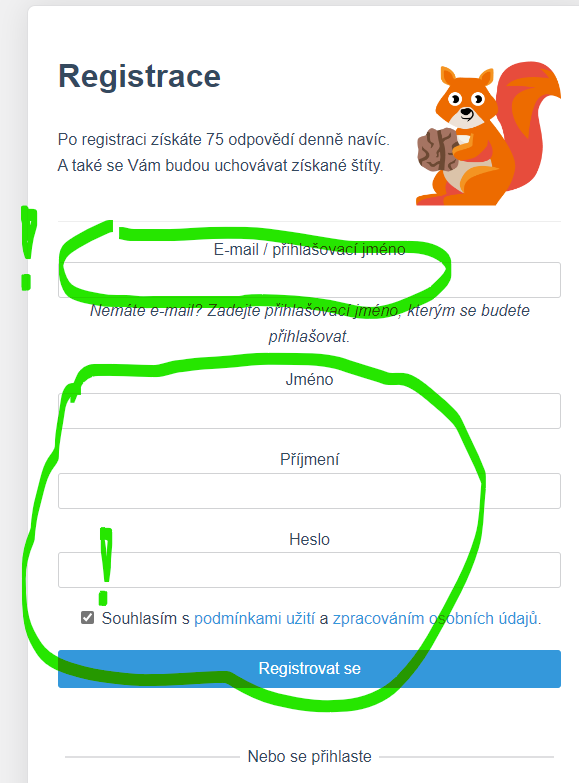 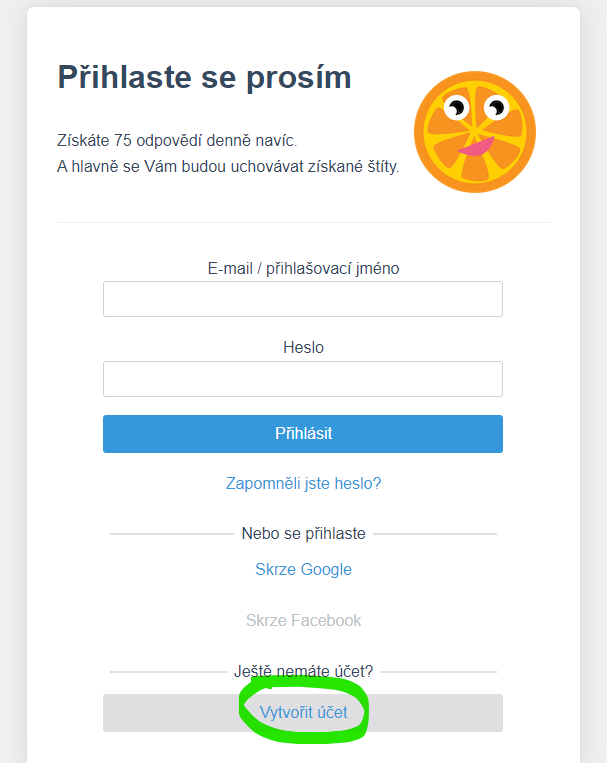 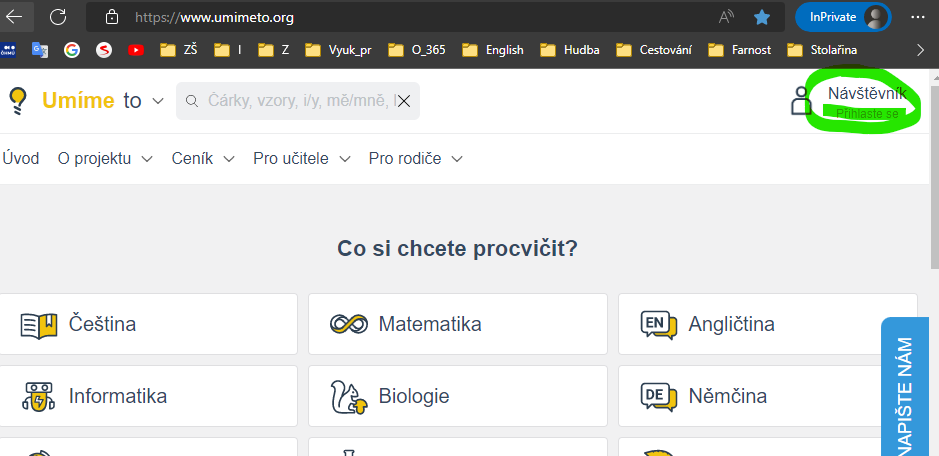 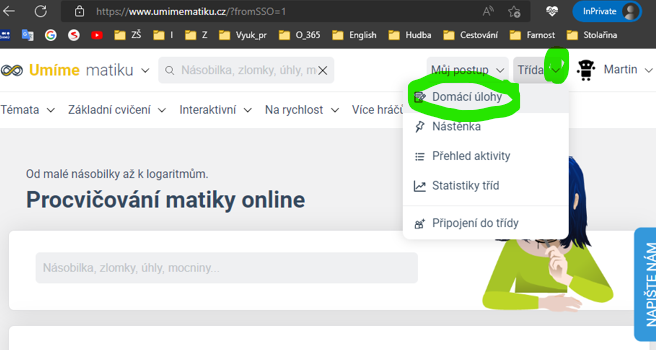 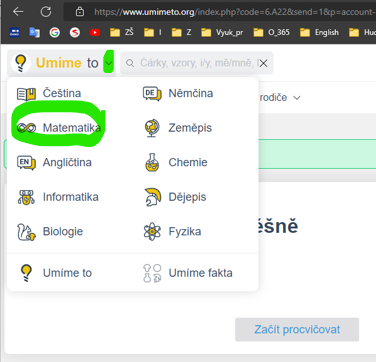 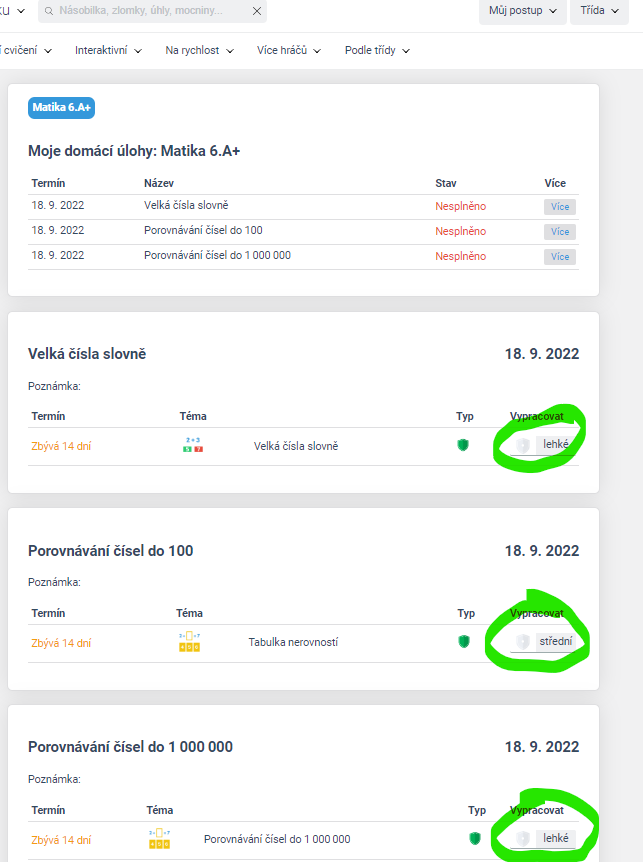 